Galmee fi maallaqaTajaajila Tasmania (Service Tasmania) irra hayyama konkolaachisaa Tasmania argatuuf galmee itti aanan kana dhiheessuu si barbaachisa: Ragaa Waraqaa Eenyummaa.Hayyama Konkolaachisaa biyya alaa YEROO AMMAA of harkaa qabdu (hayyama konkolachisaa idil-addunyaa (international) ykn akka barbaachisummaa isaatti gara afaan English kan hiikame) Hayyama argatuu fi qormaata ooficha konkolaataaf (yoo barbaachise) maallaqa baasuun si barbaachisu ni jira. 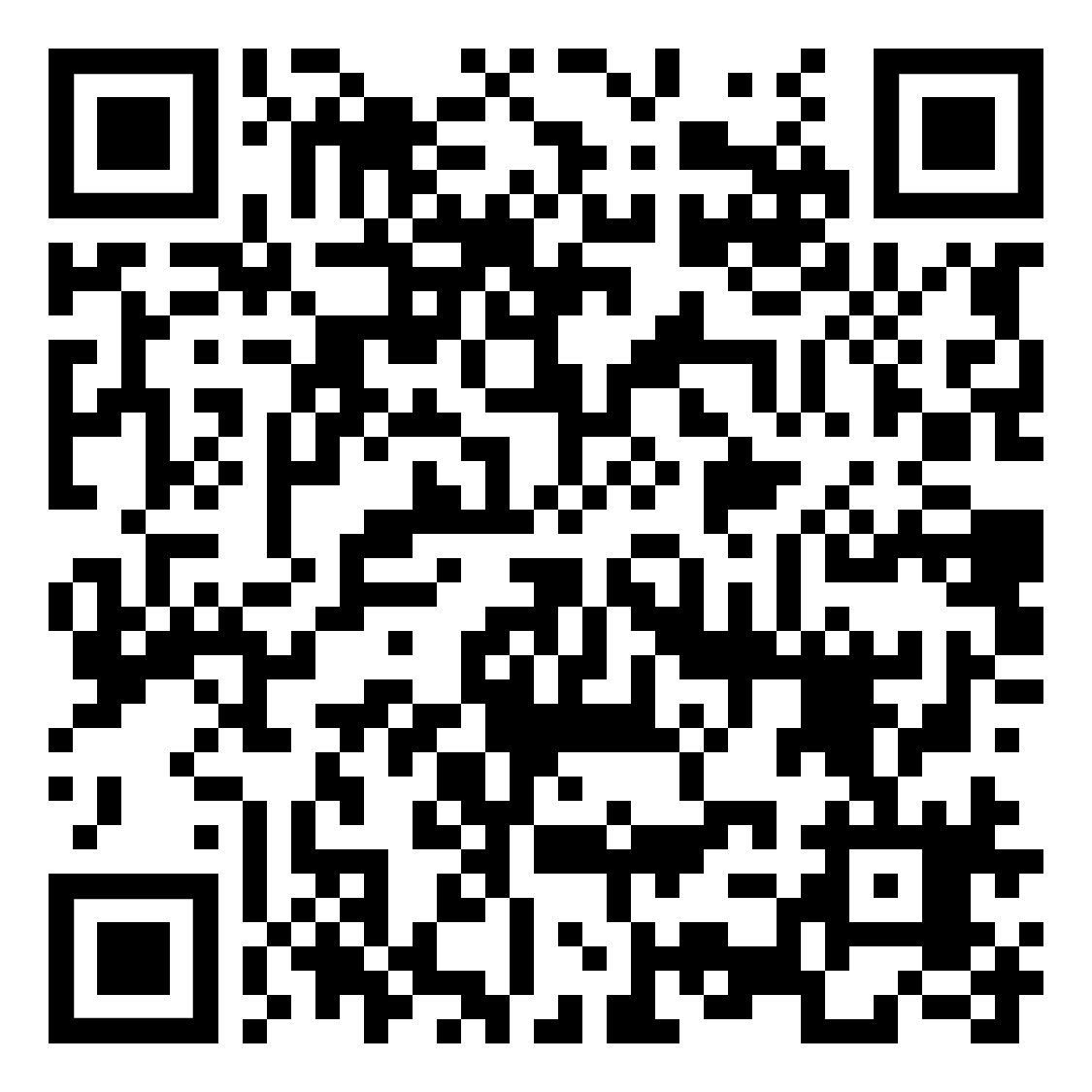 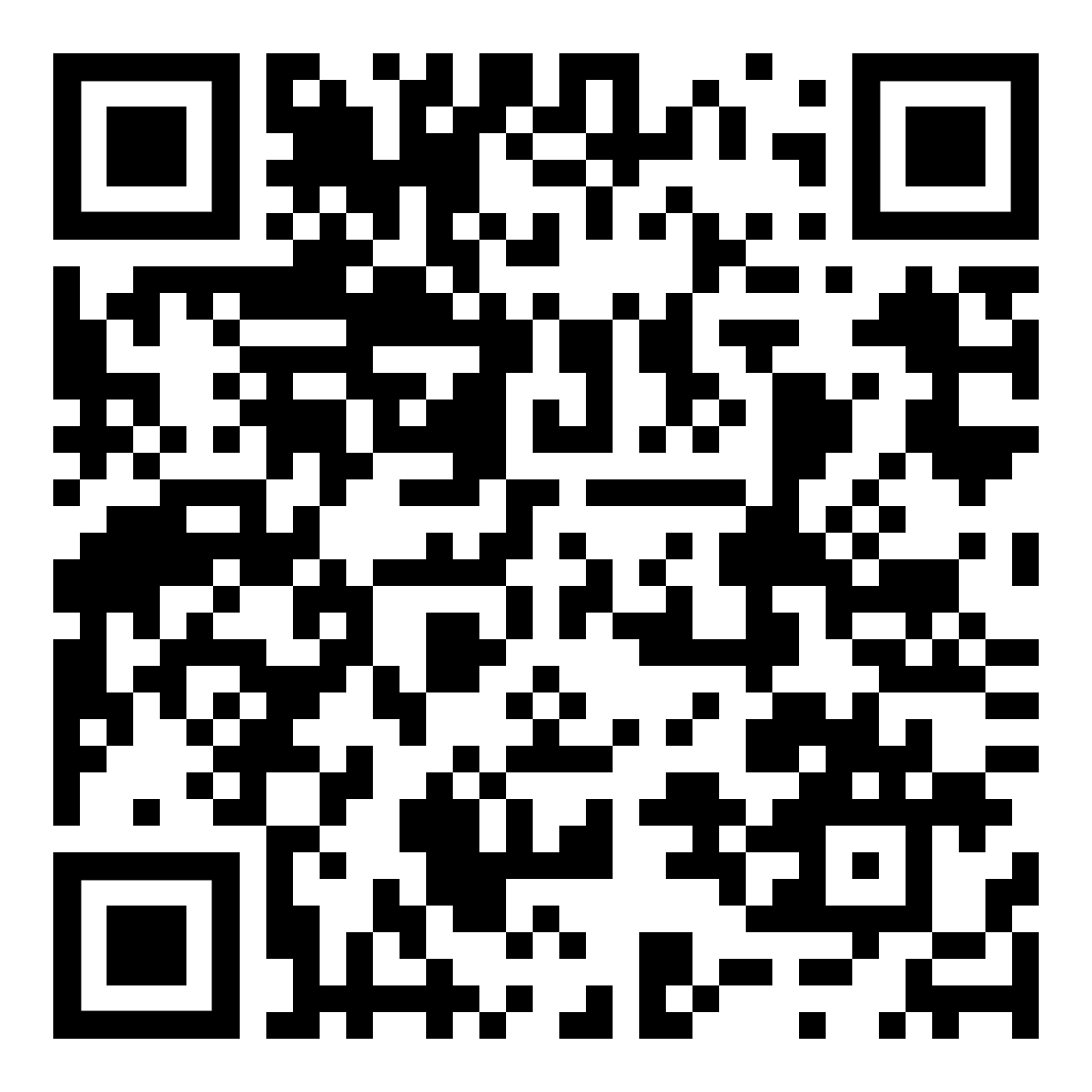 Seerota (Legalities)Yeroo Tasmania keessa ooftu seerota murteessoo tahan kana yaadadhu:Konkolaachisaa seeraa tahuu keetiif hayyama konkolaachisummaa haaressame qabaatuu qabda.Konkolaataan ati ooftu kan galmoofte tahuu qabdi. Bakka jireenya kee yoo jijjiirratte guyyoota 14 keessatti Tajaajila Tasmania (Service Tasmania) quaba qabaachisuu qabda. Nu qunnamuuf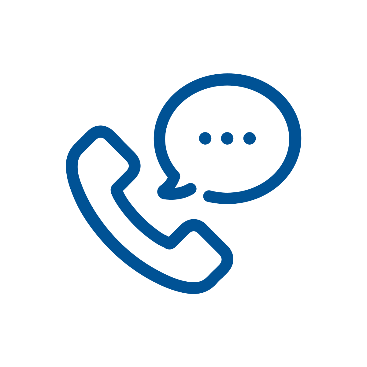 Hayyama konkolaachisaa ilaalchisee gaaffii yoo qabaatte kara email dlu@stategrowth.tas.gov.au nutti ergi ykn 6166 4912 irratti nuttiGargaaruuf as jirraHayyama konkolaachisummaa kan biyya alaa gara kan Tasmania jijjiirratuun tarkaanfii barbaachisaa tahuu ni hubatna; haala kanas hanga danda’ametti namoota haarayaaf saphlaa taasisuu barbaadna. Waraqaan kun hayyama konkolaachisummaa Tasmania argatuuf waan si barbaachisu hunda odeeffannoo siif kenna. Hayymani konkolaachisummaa Biyya alaa tarii saphlaatti kan takkumaan jijjiiramu tahuu dhiisuu mala. Haalli isaa gosni hayyama keetii kam keessatti akka ramadamu irratti hundaawa, kanaaf bal’inaan fuula itti aanu irra ilaali. Hayyama konkolaachisummaa kiyya gara kan Tasmania jijjiirratuu yoom ana barbaachisa?Yoo keessummaa biyya alaa irra do’atnaaf dhufte tahe ykn visa yeroodhaaf ittiin turtu qabda tahee fi hayyamni konkolaachisaa kee haarayaa tahe Tasmania keessa oofuu dandeessa. Yoo visa jireenya biyyaa (permanent visa) qabda tahe guyyaa visa sifi keenname irra qabee baatii jaha keessatti hayyama konkolaalchisaa biyya alaa fidde jijjiirratuu qabda. Waa’ee hayyama Biyya alaatiin Tasmania keessa oofuu ilaalchisee waan seerri jedhu kunoo sutati (link) ti: 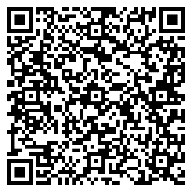 Ogguun Tasmania keessa oofu maal beekuu ana barbaachisa?The links below will give you all the necessary information you need to drive safely in Tasmania. Osoo Tasmania keessa oofuu hin eegalin dura Seerota Daandii (Road Rules) fi haala oofichaa qorannoo takka takka akka godhtu si gorsina. Karaa gaariin Seerota Daandii baruu dandeessu kara toora sararaa interneetaa Plates Plus jedhamuu dha. 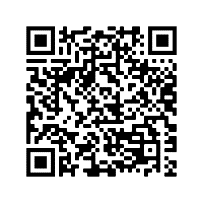 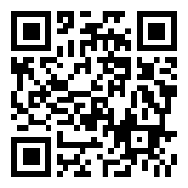 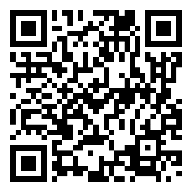 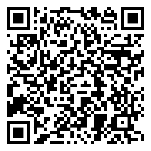 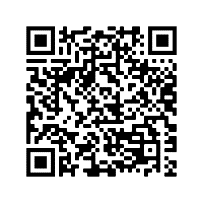 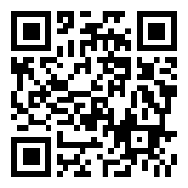 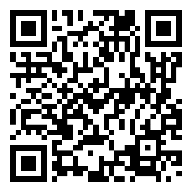 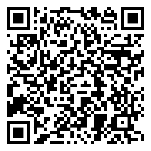 Hayyama akkamii naaf kennama?Hayyama konkolaachisaa Biyya alaa ilaalchisee gosa sadii jira -  Biyya Beekamaa (Recognised Country).Muuxannoo Konkolaachisaa Biyya Beekamaa (Experienced Driver Recognition Country).Biyya Hin-beekamne (Non-Recognised Country).Gosni hundi isaa hayyamicha gara kana Tasmania jijjiiruuf akkaataa fi waan barbaachisuu ni qaban. Gosni hayyama konkolaachisummaa keetii kam akka tahee fi gara hayyama konkolaachisummaa kan Tasmania jijjiirratuuf maal akka si barbaachisu baruuf hayyama konkolaachisummaa kee biyya alaa sutata (link) biyyichaa ibsu kana keessa barbaadi: 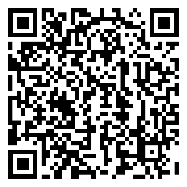 Hayyama motorsayikilii biyya alaa yoo an qabaadhe hoo akkam?Hayyamni motorsyikilii barataa jiraatuu (learner motorcycle licences) Tasmania keessatti hin fudhatame.  Hayyama ooficha motorsiyikiliii Gahaa (Provisional) fi Guutuu (Full) Biyya Beekamaa ykn Muuxannoo Oofichaa Baiiya Beekamaa irra qabaatuu fi umriin 25 ol kan tahan hayyamni wal gitu (equivalent licence) kennamuufii danda’a. Odeeffannoo caaluuf sutata (link) itti aanu kana ilaali: Qormaata shaakala oofichaa Shaakala qormaata oofichaaf fudhatuun jibbisiisaa ykn nuffisiisaa tahuu ni hubanna. Guyyaa sanaaf maal akka qoramuuf jirtu akka bartee of qopheessituuf waraqaa gara gadii jiru kana siif qopheessinee jirra. 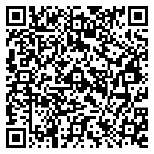 Nama afaan hiiku qabaatuuYoo afaan English hin beektu tahe fi Barmoota Seerota Daandii Plates Plus (Plates Plus Road Rules Course) fi ykn qormaata shaakala oofichaa fudhatuuf gargaarsa si barbaachise Tajaajila Tasmania (Service Tasmania) naannoo kee jiru (service.tas.gov.au) itti dhaqi ykn 1300 135 513 irratti itti bilbili. Sagantaa/tajaajila gargaarsaaYeroo hayyama konkolaachisummaa Tasmania fudhatuuf jirtu keessatti sagantaan gargaarsa adda addaa si gargaaran ni jira. Gosi gargaarsa jiranis yoo rakkina isaa qabaatte Seerota Daandii Tasmania baruuf, qormaata shaakalaaf of qopheessuu irratti gargaarsa ni jira. Sagantaan jiranis kan inni dabalu Migrant Resource Centre: Migrant Resource Centre Tasmania - Multicultural support services (mrctas.org.au) Bil: 03 6221 0999Sagantaa Gargaarsa Barataa Hayyama Konkolaachisaa (Learner Licence Assistance Program): Bil: 1300 135 513 (Service Tasmania)Sagantaa Leenjisaa Barataa Hayyama Konkolaachisaa (Learner Driver Mentor Program):Home - Driver Mentor Training Tasmania (drivermentoringtasmania.org.au)Bil: 0409 832 764